Ukeplan uke 48Ukeplan uke 48Ukeplan uke 48Ukeplan uke 48Ukeplan uke 48Øveord Ukas tema: 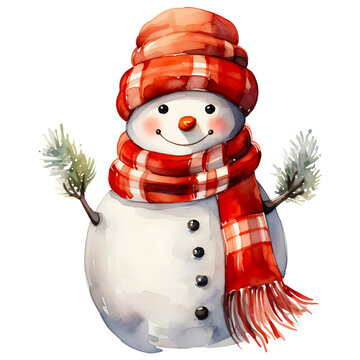 e-postSosialt mål: Jeg kan klassereglene.Ukas tema: e-postSosialt mål: Jeg kan klassereglene.Ukas tema: e-postSosialt mål: Jeg kan klassereglene.Ukas tema: e-postSosialt mål: Jeg kan klassereglene.Ukas tema: e-postSosialt mål: Jeg kan klassereglene.ogsåbareellersanådettenoeværemegmotMålMålMålMålMålNorsk:Jeg kan skrive et brev og en e-post.Jeg kan fortelle om det jeg har lest.Jeg kan skrive et brev og en e-post.Jeg kan fortelle om det jeg har lest.Jeg kan skrive et brev og en e-post.Jeg kan fortelle om det jeg har lest.Jeg kan skrive et brev og en e-post.Jeg kan fortelle om det jeg har lest.Jeg kan skrive et brev og en e-post.Jeg kan fortelle om det jeg har lest.Matematikk:Jeg kan telle opp og addere like grupper. Jeg kan telle opp og addere like grupper. Jeg kan telle opp og addere like grupper. Jeg kan telle opp og addere like grupper. Jeg kan telle opp og addere like grupper. Engelsk:Jeg kan lese og forstå et kjent eventyr på engelsk, selv om jeg ikke kan alle ordene.Jeg kan  ordene: wolf, hunter, teeth, visit, hit It is very…They are very...Jeg kan lese og forstå et kjent eventyr på engelsk, selv om jeg ikke kan alle ordene.Jeg kan  ordene: wolf, hunter, teeth, visit, hit It is very…They are very...Jeg kan lese og forstå et kjent eventyr på engelsk, selv om jeg ikke kan alle ordene.Jeg kan  ordene: wolf, hunter, teeth, visit, hit It is very…They are very...Jeg kan lese og forstå et kjent eventyr på engelsk, selv om jeg ikke kan alle ordene.Jeg kan  ordene: wolf, hunter, teeth, visit, hit It is very…They are very...Jeg kan lese og forstå et kjent eventyr på engelsk, selv om jeg ikke kan alle ordene.Jeg kan  ordene: wolf, hunter, teeth, visit, hit It is very…They are very...Naturfag/samfunn:Huden - Kroppens beskyttelse Huden - Kroppens beskyttelse Huden - Kroppens beskyttelse Huden - Kroppens beskyttelse Huden - Kroppens beskyttelse Krle: Fortellinger om Jesus - Jesus velger disipler. Fortellinger om Jesus - Jesus velger disipler. Fortellinger om Jesus - Jesus velger disipler. Fortellinger om Jesus - Jesus velger disipler. Fortellinger om Jesus - Jesus velger disipler. Lekser:Lekser:Lekser:Lekser:Lekser:Lekser:Til tirsdagTil onsdagTil torsdag Til fredag Til fredag Til fredag Leselekse: Gjør oppgavene som er delt med deg på Skolenmin.no/ naturfag. Jobb på Aski Raski- stien i 15 min. Lad opp chromebook. Leselekse: side 88-89 lesebokMatematikk: s. 52-53  Lese og skrivelekse:Arbeidsbok til lesebok: side 30-31.Leselekse:Explore s. 58Les teksten med/ for en voksen to ganger.Oversett teksten til norsk.Leselekse:Explore s. 58Les teksten med/ for en voksen to ganger.Oversett teksten til norsk.Leselekse:Explore s. 58Les teksten med/ for en voksen to ganger.Oversett teksten til norsk.Ukas melding hjem: Ukas melding hjem: Ukas melding hjem: Ukas melding hjem: Ukas melding hjem: Ukas melding hjem: Husk refleks! 😃På fredag går vi på tur. Husk varmt og godt yttertøy. Elevene kan ta med kakao.  Elevene i 3A og 3B har kroppsøving med dusjing på mandager. 3C har kroppsøving på onsdag. Husk og ta med gymtøy. Jentene skal ikke vaske håret, ta en samtale med dem om det hjemme. Vi bruker chromebook daglig på skolen. Det er et arbeidsverktøy. Vi trenger derfor hjelp av dere til å se til at den blir ladet fullt opp, og lagt i sekken til tirsdag.Informasjon om Aski Raski- lekse finner du på baksiden av ukeplanen.Husk refleks! 😃På fredag går vi på tur. Husk varmt og godt yttertøy. Elevene kan ta med kakao.  Elevene i 3A og 3B har kroppsøving med dusjing på mandager. 3C har kroppsøving på onsdag. Husk og ta med gymtøy. Jentene skal ikke vaske håret, ta en samtale med dem om det hjemme. Vi bruker chromebook daglig på skolen. Det er et arbeidsverktøy. Vi trenger derfor hjelp av dere til å se til at den blir ladet fullt opp, og lagt i sekken til tirsdag.Informasjon om Aski Raski- lekse finner du på baksiden av ukeplanen.Husk refleks! 😃På fredag går vi på tur. Husk varmt og godt yttertøy. Elevene kan ta med kakao.  Elevene i 3A og 3B har kroppsøving med dusjing på mandager. 3C har kroppsøving på onsdag. Husk og ta med gymtøy. Jentene skal ikke vaske håret, ta en samtale med dem om det hjemme. Vi bruker chromebook daglig på skolen. Det er et arbeidsverktøy. Vi trenger derfor hjelp av dere til å se til at den blir ladet fullt opp, og lagt i sekken til tirsdag.Informasjon om Aski Raski- lekse finner du på baksiden av ukeplanen.Husk refleks! 😃På fredag går vi på tur. Husk varmt og godt yttertøy. Elevene kan ta med kakao.  Elevene i 3A og 3B har kroppsøving med dusjing på mandager. 3C har kroppsøving på onsdag. Husk og ta med gymtøy. Jentene skal ikke vaske håret, ta en samtale med dem om det hjemme. Vi bruker chromebook daglig på skolen. Det er et arbeidsverktøy. Vi trenger derfor hjelp av dere til å se til at den blir ladet fullt opp, og lagt i sekken til tirsdag.Informasjon om Aski Raski- lekse finner du på baksiden av ukeplanen.Husk refleks! 😃På fredag går vi på tur. Husk varmt og godt yttertøy. Elevene kan ta med kakao.  Elevene i 3A og 3B har kroppsøving med dusjing på mandager. 3C har kroppsøving på onsdag. Husk og ta med gymtøy. Jentene skal ikke vaske håret, ta en samtale med dem om det hjemme. Vi bruker chromebook daglig på skolen. Det er et arbeidsverktøy. Vi trenger derfor hjelp av dere til å se til at den blir ladet fullt opp, og lagt i sekken til tirsdag.Informasjon om Aski Raski- lekse finner du på baksiden av ukeplanen.Husk refleks! 😃På fredag går vi på tur. Husk varmt og godt yttertøy. Elevene kan ta med kakao.  Elevene i 3A og 3B har kroppsøving med dusjing på mandager. 3C har kroppsøving på onsdag. Husk og ta med gymtøy. Jentene skal ikke vaske håret, ta en samtale med dem om det hjemme. Vi bruker chromebook daglig på skolen. Det er et arbeidsverktøy. Vi trenger derfor hjelp av dere til å se til at den blir ladet fullt opp, og lagt i sekken til tirsdag.Informasjon om Aski Raski- lekse finner du på baksiden av ukeplanen.